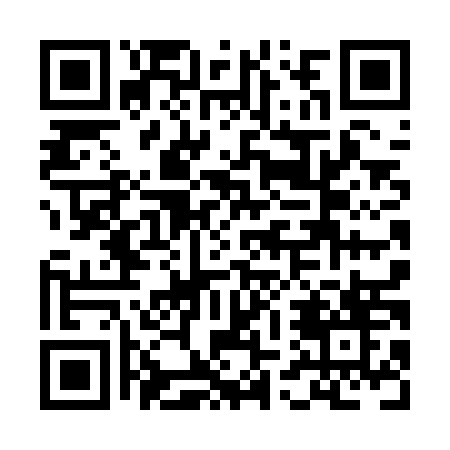 Prayer times for Southwest Mabou, Nova Scotia, CanadaMon 1 Jul 2024 - Wed 31 Jul 2024High Latitude Method: Angle Based RulePrayer Calculation Method: Islamic Society of North AmericaAsar Calculation Method: HanafiPrayer times provided by https://www.salahtimes.comDateDayFajrSunriseDhuhrAsrMaghribIsha1Mon3:185:191:106:349:0011:012Tue3:195:201:106:349:0011:003Wed3:205:201:106:349:0010:594Thu3:215:211:106:348:5910:595Fri3:225:221:106:348:5910:586Sat3:245:221:116:338:5910:577Sun3:255:231:116:338:5810:568Mon3:265:241:116:338:5810:559Tue3:285:251:116:338:5710:5410Wed3:295:261:116:338:5610:5311Thu3:305:261:116:328:5610:5212Fri3:325:271:116:328:5510:5013Sat3:335:281:126:328:5510:4914Sun3:355:291:126:318:5410:4815Mon3:365:301:126:318:5310:4616Tue3:385:311:126:318:5210:4517Wed3:405:321:126:308:5110:4318Thu3:415:331:126:308:5110:4219Fri3:435:341:126:298:5010:4020Sat3:455:351:126:298:4910:3921Sun3:465:361:126:288:4810:3722Mon3:485:371:126:288:4710:3523Tue3:505:381:126:278:4610:3424Wed3:525:391:126:268:4510:3225Thu3:535:411:126:268:4310:3026Fri3:555:421:126:258:4210:2827Sat3:575:431:126:248:4110:2728Sun3:595:441:126:248:4010:2529Mon4:015:451:126:238:3910:2330Tue4:025:461:126:228:3710:2131Wed4:045:481:126:218:3610:19